GULBENES NOVADA PAŠVALDĪBAS DOMES LĒMUMSGulbenēPar valsts budžeta līdzekļu sadali Gulbenes novada pirmsskolas un vispārējās izglītības iestādēs bērnu no piecu gadu vecuma un logopēdiskās grupas izglītošanā nodarbināto pedagogu darba samaksai un valsts sociālās apdrošināšanas obligātajām iemaksām no 2024.gada 1.janvāra līdz 31.augustamPamatojoties uz Pašvaldību likuma 10.panta pirmās daļas 21.punktu, Ministru kabineta 2022.gada 21.jūnija noteikumiem Nr.376 "Kārtība, kādā aprēķina un sadala valsts budžeta mērķdotāciju pedagogu darba samaksai pašvaldību vispārējās izglītības iestādēs un valsts augstskolu vispārējās vidējās izglītības iestādēs", Ministru kabineta 2016.gada 5.jūlija noteikumiem Nr.445 „Pedagogu darba samaksas noteikumi”, Gulbenes novada domes 2023.gada 31.augusta noteikumiem Nr. GND/IEK/2023/24 “Valsts budžeta mērķdotācijas un pašvaldības budžeta finansējuma sadales kārtība Gulbenes novada pašvaldības dibinātajās izglītības iestādēs” un Valsts budžeta mērķdotācijas un pašvaldības budžeta finansējuma sadales komisijas 2024.gada 16.janvāra lēmumu (protokols Nr.1), atklāti balsojot: ar 12 balsīm "Par" (Ainārs Brezinskis, Aivars Circens, Anatolijs Savickis, Andis Caunītis, Atis Jencītis, Guna Pūcīte, Guna Švika, Gunārs Ciglis, Ivars Kupčs, Lāsma Gabdulļina, Mudīte Motivāne, Normunds Mazūrs), "Pret" – nav, "Atturas" – nav, "Nepiedalās" – nav, Gulbenes novada pašvaldības dome NOLEMJ:APSTIPRINĀT valsts budžeta līdzekļu sadali Gulbenes novada pirmsskolas un vispārējās izglītības iestādēs bērnu no piecu gadu vecuma un logopēdiskās grupas izglītošanā nodarbināto pedagogu darba samaksai un valsts sociālās apdrošināšanas obligātajām iemaksām no 2024.gada 1.janvāra līdz 31.augustam (pielikumā).Gulbenes novada pašvaldības domes priekšsēdētājs				         A.CaunītisPielikums Gulbenes novada pašvaldība domes 18.01.2024. lēmumam Nr. GND/2024/4Valsts budžeta līdzekļu sadale Gulbenes novada pirmsskolas un vispārējās izglītības iestādēs bērnu no piecu gadu vecuma un logopēdiskās grupas izglītošanā nodarbināto pedagogu darba samaksai un valsts sociālās apdrošināšanas obligātajām iemaksām no 2024.gada 1.janvāra līdz 31.augustamGulbenes novada pašvaldības domes priekšsēdētājs				         A.Caunītis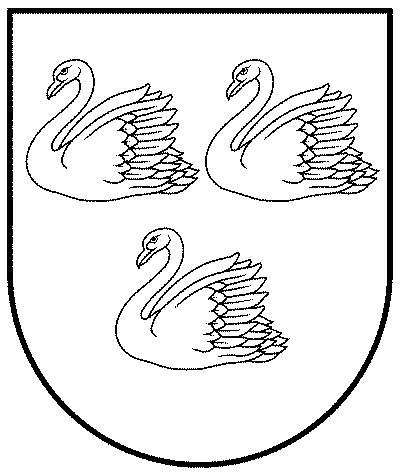 GULBENES NOVADA PAŠVALDĪBAReģ.Nr.90009116327Ābeļu iela 2, Gulbene, Gulbenes nov., LV-4401Tālrunis 64497710, mob.26595362, e-pasts; dome@gulbene.lv, www.gulbene.lv2024.gada 18.janvārī                     Nr. GND/2024/4                     (protokols Nr.1; 4.p.)Izglītības iestāde, kura īsteno pirmsskolas izglītības programmasIzglītojamo skaits uz 01.09.2023(bērni no 5 gadu vecuma un bērni logopēdiskajā grupā)Darba algām mēnesī euroAtalgojumam (alga + VSAOI) mēnesī euroGulbenes 1. pirmsskolas izglītības iestāde426390,817898,00Gulbenes 2. pirmsskolas izglītības iestāde "Rūķītis"456456,817980,00Gulbenes 3. pirmsskolas izglītības iestāde "Auseklītis"8915624,0519310,00Gulbenes novada pirmsskolas izglītības iestāde "Ābolīši"314448,035497,00Jaungulbenes pirmsskolas izglītības iestāde "Pienenīte"294188,905177,00Lejasciema pamatskola276445,877966,00Lizuma  pamatskola324591,515675,00Rankas pamatskola324591,515675,00Stāķu pirmsskolas izglītības iestāde285077,936276,00Tirzas pamatskola253587,124433,00Kopā38061402,5475887,00